Name______________Welcome to Band !!!!!What would you like me to know about you?How can I best help you with your instrument?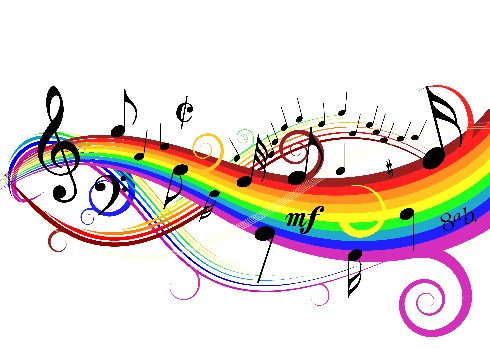 What is your favorite song?Circle the fact about me that is NOT true.   I was born in Japan   I am a professional flutist   I sometimes play the accordion in a German Band   I sometimes play the organ in a church   My daughter is adopted from ChinaMrs. Rakas